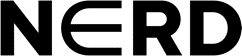 Supervisor’s Comments on the NERD ProjectName of the project:Researcher:Supervisor:To be filled in by the researcher:1. Topic of the dissertation – how the project differs from the dissertation 2. Planned project outputsTo be filled in by the supervisor:Comments on question No. 1: Topic of the dissertation – how the project differs from the dissertationComments on the question No. 2: Planned project outputsIn ………………….., on …………….                      ……………………………………………… 								     Signature of the supervisor(Here the researcher inserts the text from the Application; see "Topic of the dissertation – description of how the project differs from the dissertation", or possibly adds how the project goes beyond, complements or develops the dissertation.)(Here the researcher inserts the text from the Application; see "Planned project outputs" and "Comments on planned project outputs".)(Here the supervisor verbally comments on question No. 1; see the part filled in by the researcher.)(Here the supervisor verbally comments on question No. 2; see the part filled in by the researcher.)